A N M E L D U N G zur E I N S C H U L U N G S F E I E R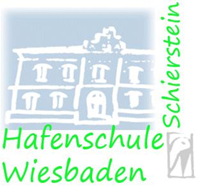 Liebe Eltern, bitte geben Sie die ausgefüllte Anmeldung bis spätestens 23. August 2021 in der Hafenschule ab (Briefkasten der Schule unterhalb der Glastür, nicht am blauen Tor) oder per Mail: hafenschule@wiesbaden.deSollten Sie anschließend noch Veränderungen vornehmen, so ist es zwingend notwendig, diese der Schule spätestens am Tag der Einschulung mitzuteilen.Vielen Dank!Einschulung HafenschuleName des Kindes (in Druckschrift):  ___________________________________Namen der teilnehmenden Personen: Name, Vorname (in Druckschrift): ____________________________________Telefon: ____________________________________________________________Adresse: ___________________________________________________________Name, Vorname (in Druckschrift): ____________________________________Name, Vorname (in Druckschrift): ____________________________________Name, Vorname (in Druckschrift): ____________________________________